Príhovor predsedu KSKVážení učitelia, milí žiaci, pred pol rokom sa mnohí smiali, že koronavírus dlho nevydrží, pretože bol „vyrobený v Číne“. Dnes však už vieme, že tu s nami ešte chvíľu pobudne. Neviem, ako to vnímate vy, ale mne sa zdá, že nás posledné mesiace okrem iného naučili opäť sa tešiť do školy. Po šiestich mesiacoch sa otvárajú brány škôl a vyučovanie sa začína tak, ako sme naňho zvyknutí. Jedna z definícií inteligencie hovorí, že je to schopnosť prispôsobiť sa neočakávaným situáciám. Vidím v tom súvis aj pri udalostiach z posledných mesiacov. Vy všetci, učitelia aj žiaci, ste sa dokázali prispôsobiť novým výzvam, ktoré pred nami stáli. Vďaka pandémii prešlo naše školstvo najväčšou reformou za posledné roky. Inokedy zakázané mobily či tablety sa stali nevyhnutnou súčasťou online vyučovania. Mnohí sa zoznámili so samoštúdiom a najmä, všetci sme si vycibrili trpezlivosť, cit pre časový manažment či disciplínu. Veľmi si želám, aby sme to pozitívne, čo nás pandémia naučila, preniesli do vyučovania v tomto a ďalších školských rokoch. A na to negatívne, aby sme rýchlo zabudli.  Aj my, na Úrade Košického samosprávneho kraja, sme sa snažili nezaspať na vavrínoch. Posledné mesiace sme využili na to, aby ste sa po prázdninách mohli vrátiť do vynovených priestorov. Do rekonštrukcií škôl sme investovali takmer 5-miliónov eur, vďaka čomu pribudli nové učebne, ihriská, ale aj školské skrinky či učiteľské kabinety. Vyučovanie sa neustále snažíme prispôsobovať dopytu na trhu práce, aj ponuke vysokých škôl tak, aby sme vám po skončení strednej školy dali ten najlepší štart do vášho už dospelého života. Vážení učitelia, milí žiaci, hoci sa chvíľu zdalo, že sme nad koronavírusom zvíťazili, vidíme, že situácia je iná. Nezabudnite preto na to, čo ste sa v posledných mesiacoch naučili. Za tie chvíle strávené so spolužiakmi počas školského vyučovania na školách to určite stojí. V školskom roku, ktorý dnes začíname, Vám prajem veľa trpezlivosti, optimizmu, chuti, odvahy aj porozumenia. Pevne verím, že zodpovedným prístupom zvládneme každú výzvu.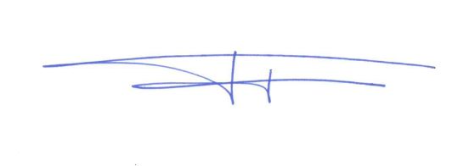 Rastislav Trnkapredseda